Day 5   Activity 3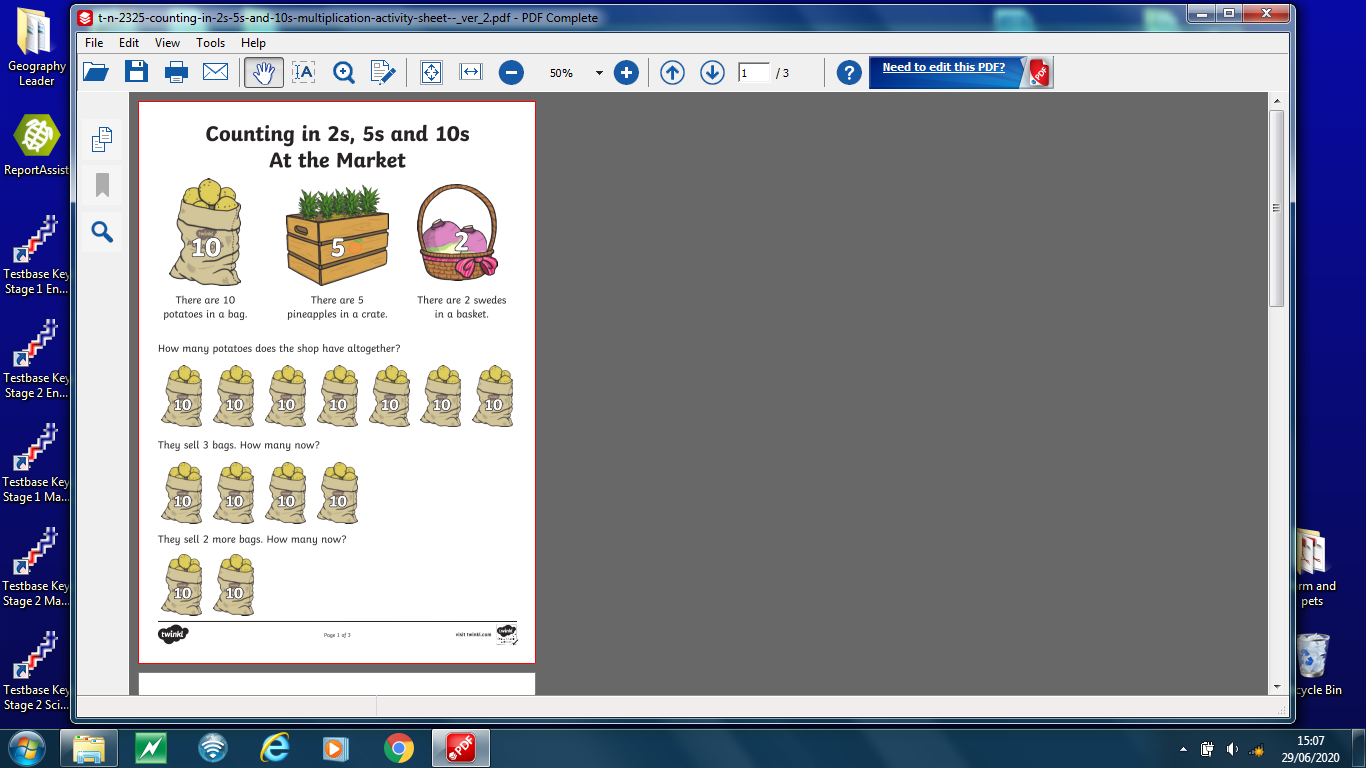 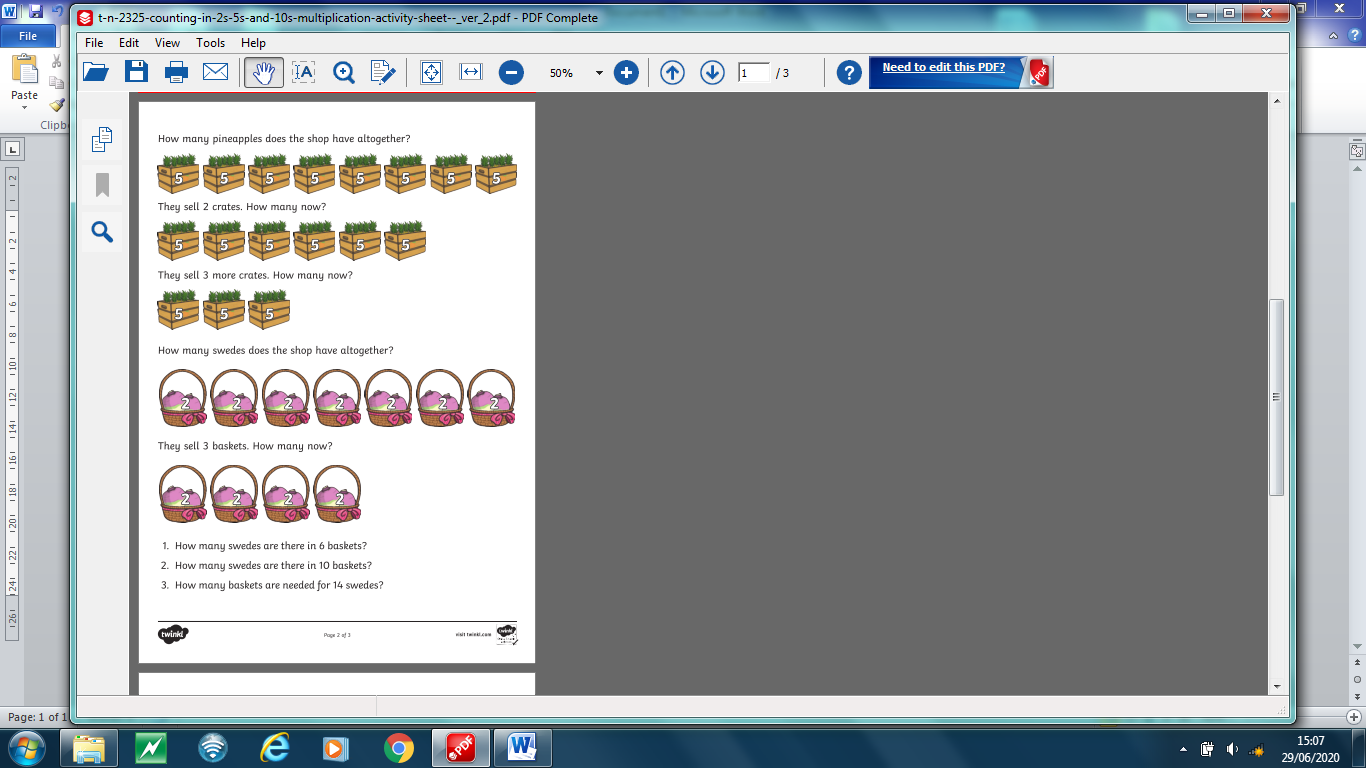 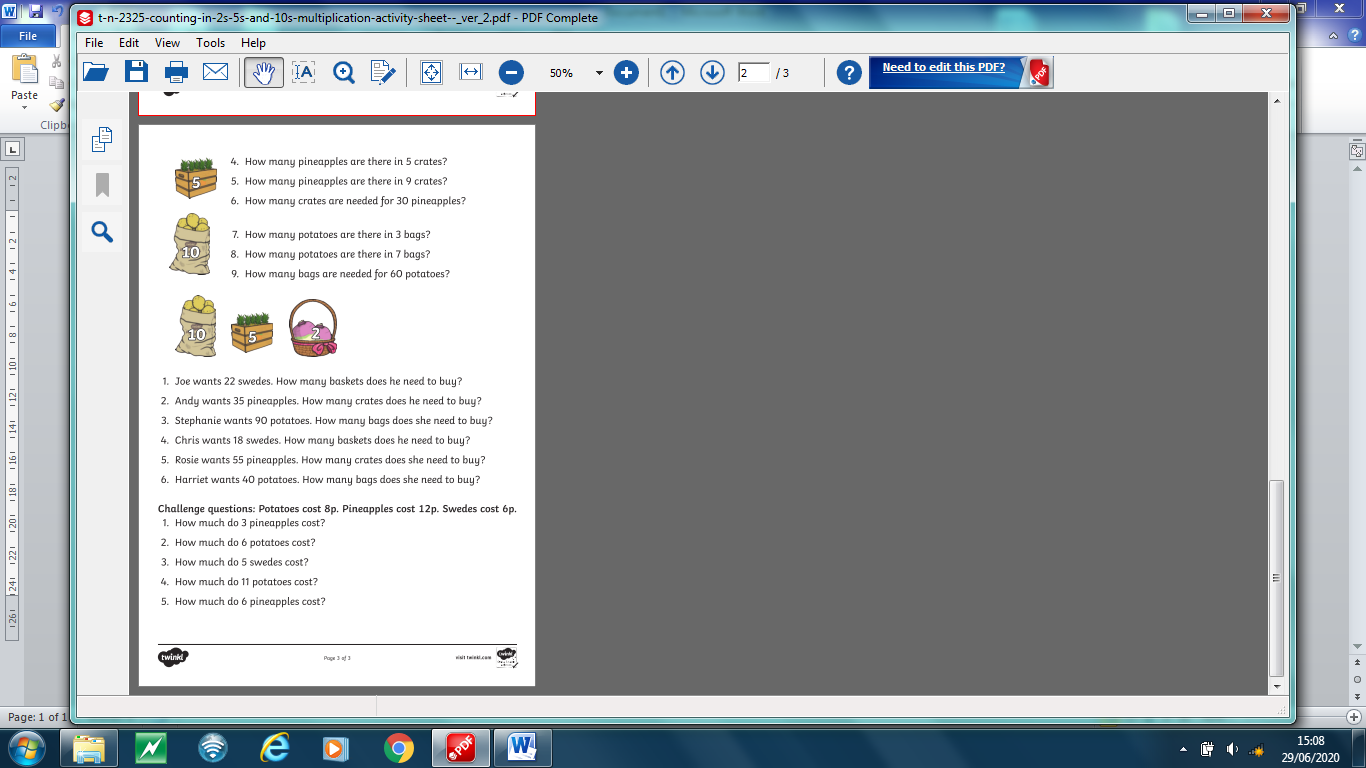 